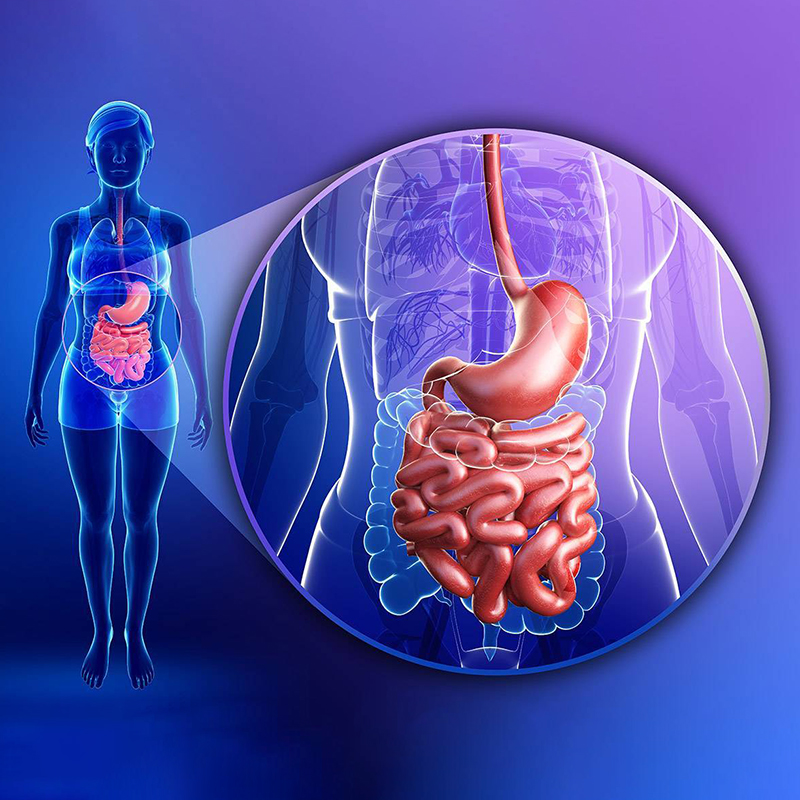 21-27 августа – Неделя профилактики заболеваний желудочно-кишечного трактаНесмотря на наметившийся в последние десятилетия прогресс в вопросах профилактики, диагностики и лечения заболеваний органов пищеварительной системы, они остаются важной проблемой здравоохранения, и не теряют свою актуальность. Это связано с подверженностью современного человека воздействию большого числа как модифицируемых, так и не модифицируемых факторов риска.Для того, чтобы не допустить нарушений пищеварения, важно правильно питаться, включая достаточное количество клетчатки в рационе, снижение количества трансжиров, полуфабрикатов и других обработанных продуктов. Кроме того, пациентам при наличии язвенной болезни, гастроэзофагеальной рефлюксной болезни необходимо придерживаться специальной диеты.Важно проходить диспансеризацию и профилактические осмотры для того, чтобы убедиться в отсутствии злокачественных новообразований желудка и толстой кишки.Вредные привычки, недостаточная физическая активность, нерациональное питание — основные факторы риска развития нарушений ЖКТ.